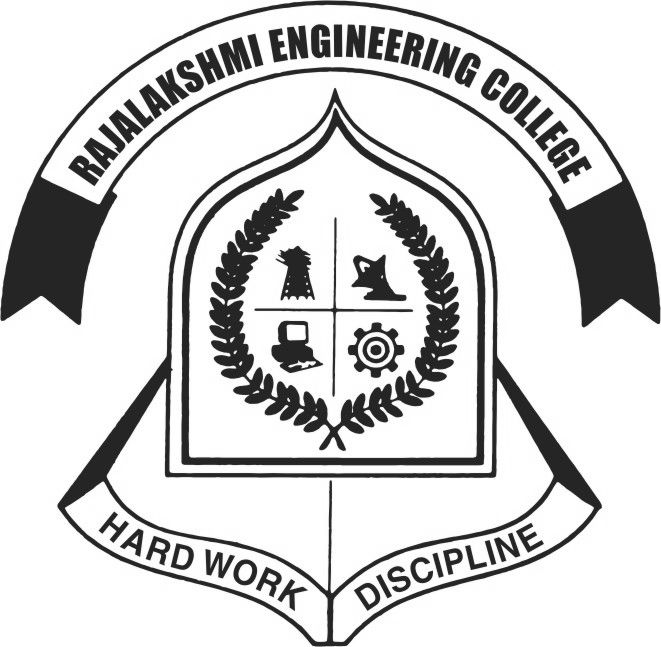 Thandalam, Chennai – 602 105QUESTION BANKEI1351 BIO–MEDICAL INSTRUMENTATIONPART AUNIT-IExplain the structure of CellDefine DNAWhat are resting and action potentials?What is meant by central nervous system?Define protoplasmWhat are the electrolytes present in the cell?What is the nature of cancer cell?Define ICF and ECFDefine Goldman’s equation and Nernst equation of resting potentialDefine sodium pumpDefine arteries and veinsDefine systolic and diastolic pressureWhat are the different valves present in the heart?Define heart beatDefine circulatory systemDefine respiratory systemDefine neuron, nerve fiber Define synapseDefine CNS, PNSDefine cerebrumWhat are the function of cerebellum?Define transducer and its typesMention some active transducerList some passive transducerExplain resistive transducerDefine loading effect and sensitivity of a transducer.Define strain gaugeDefine gauge factorDefine capacitive transducerWhat is the principle of inductive transducer?UNIT – IIWhat is a differential ampilfier?Mention various bioelectrical potentialsDefine electrodes and mention its typesDefine all or nothing law.What is electrode potential or half cell potential?Define residual volume and tidal volumeDefine polarized and non polarized electrodesName some piezo-electric materialsDefine Seebeck effect, Peltier effectDefine LVDTWhat is a pre amplifier?Define CMRRWhat are the function of chopper amplifier?What are the basic components of bio-electric system?What is the need of bio-amplifier ?What is ECG?Draw the Einthovan triangleDraw ECG wave formWhat are the types of ECG lead system?What is EEG?What are the applications of EEG?What is EMG?What is ERG?UNIT – IIIWhat is auscultation?What are the types of BP measurement?What is cardiac output?What is cardiac rate?What are the type of heart sound?Write the equation to find PH valueExpand the term BSR and GSRWhat is the use of plethysmograph?What the method of blood flow measurement?What are two methods of pulse measurement?UNIT - IVHow are X rays produced.What is the application of X rays?What is the principle of CT?Compare radiography and fluoroscopyWhat is the application of CT?What is ultrasonography?Define NMRDefine endoscope and mention some of its typesDefine thermographDefine electrical safetyWhat are the types of thermography?Draw the block diagram of biotelemetryDefine macro shockDefine micro shockUNIT - VWhat is pacemaker?What are types of pacing modes?What is demand pacemaker?What is fibrillation?What are types of fibrillation?What are the various electrodes used for defibrillation?What is counter shock?What is the need for ventilators?What is IIP?What is stimulator?What are the advantages of diathermy?What is heart-lung machine?What is dialysis?What are the components of pacemaker?What are type of pacemaker?How are pulse generated in competitive pacemakerGive the classification of pacemaker based on the modes of operation?What are the advantages and disadvantages of standby pacemaker?What is audiometer?What are the types of audiometer?PART BUNIT – I Draw the structure of a human cell and explain its constitutions.What are action and resting potential . Explain Sodium pump.Write a note on central nervous systemExplain the physiology of heart.How does blood circulate throughout the body. ExplainWrite a note on different types of transducers.Explain the process of respiration.UNIT – IIDiscuss about different types of electrodes.Explain the operation of isolation and chopper amplifiers.What is the need for pre-amplifiers? Explain in detail.Explain the basic components of a biomedical system.Write a note on:  ECG EMG ERG EEGUNIT – III Discuss in detail about Plethysomography.What are the methods of measurement of blood pressure? Explain any two.Write a short note on measurement of PH of blood.Explain the methods of measurement of flow rate of CO2 and O2 in exhaust air.How is heart sound measured. Explain.UNIT – IVDraw an X-ray tube and explain its construction and workingDescribe various compents of X-ray machinesDistinguish between radiography and fluoroscopyExplain the basic function of an audiometer with a suitable block diagramWhat are micro shock and macro shock?What are the different medical applications of thermograph?Draw the block diagram of a CT and explain the different blocks of itWhat are the different modes of ultrasonic scanning with suitable diagramsExplain the importance of biotelemetry.Explain the process of MRI.UNIT – V Why do we require heart-lung machines? Discuss its operation.Discuss the different modes of operation of cardiac pacemaker.Explain the types of diathermy.Explain the process of peritoneal dialysis.Explain the work of a defibrillator.Write a note on audiometer.Explain the use of ventilators.Discuss in detail the working of a nerve and muscle stimulator.